Unit 5 Test	           Name:___________________La Ropa    	                       Fecha:______________Essential #1:  I can tell 10 clothing items I wearFill in ANY 10 words below. YOU MUST WRITE LEGIBLY! socks _________________		2.  T-shirt/tank top ________________ skirt __________________		4.  shorts  _________________ pants __________________		6.  shoes  _________________7.   tennis shoes __________________	8.  blouse  _________________9.   shirt  ____________________		10.  vest  ___________________11.  jacket __________________		12.  clothing/clothes ______________13.  underwear  ________________		14.  sweatshirt __________________15.  sweater ___________________		16.  suit ________________________17.  dress   ____________________		18.  coat _______________________Essential #2:  I can conjugate the verbs llevar, comprar, and pagarChoose the best answer that completes the sentence._____ 19.  Mi amigo ____________ un chaleco marrón.	A.  llevo	 B.  lleva	 C.  llevas	    D.  llevamos	  E.  llevan_____ 20.  Lela y Manuel ____________ su ropa a Sears. compro	  B.  compra	   C.  compras       D.  compramos       E.  compran     _____ 21.  Carmen y yo _____________ 73 euros para los jeans. pago	  B.  paga	 C.  pagas	    D.  pagamos	 E.  pagan     _____ 22.  ¿Tú ____________ 73 euros para tus jeans? pago	  B.  paga	  C.  pagas	     D.  pagamos	  E.  pagan     _____ 23.  Yo ___________ un suéter azul los lunes. llevo	   B.  lleva	  C.  llevas	    D.  llevamos	E.  llevanEssential #3:  I can state the color of clothing items using the proper adjective agreement.  Match the correct adjective to the clothing item._____ 24.  la blusa					A.  amarillos_____ 25.  el chaleco					B.  anaranja_____ 26.  los zapatos					C.  blancos_____ 27.  las faldas					D.  moradoTranslate into English.28.  marrón  __________	29.  verde ___________	  30.  rosado  __________Essential #4:  I can tell which clothing item I like more.Write a sentence that tells which item you like more.31.		  32.  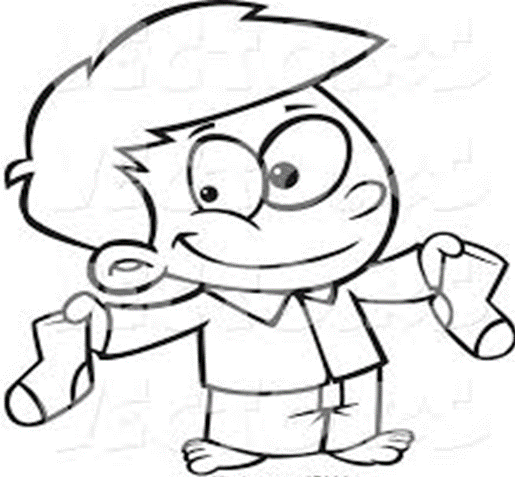 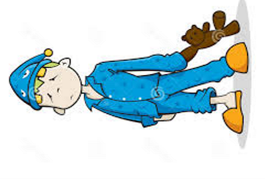 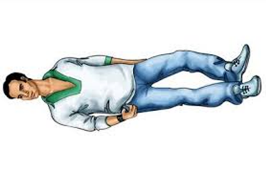 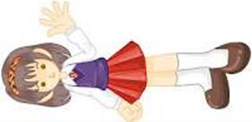    La camisa de Daniel      La falda de Ana                Los pijamas de Eric     Los calcetines de Collin31. ¿Qué te gusta más?  ____________________________________________32. ¿Qué te gustan más?  ____________________________________________33.  ¿Qué te gusta llevar más:  los zapatos de tenis o las botas?   _______________________________________________________________Determine whether to use “gusta” or “gustan” in each sentence below.34. Me _____________ más los pantalones grises.35.  Me _____________ la ropa de Sra Chavez.36.  No me ________________ los calcetines rosados.Essential #5.  I can tell the price of an item.Respond to each question below using the cue in parentheses. (You MUST write out the numbers for full credit!)  COMPLETE SENTENCES ONLY!37.  ¿Cuánto cuestan los zapatos de tenis?  ($87)        _________________________________________________________________38.  ¿Cuánto cuesta la camisa rosada?  (28 €)_________________________________________________________________39.  ¿Cuánto cuesta el vestido viejo?  (100 P)_________________________________________________________________ Translate the numbers below:40.  ochenta y nueve  ______     41.  cuarenta ______      42.  quince  ______43.  doce ______	44.  veintiséis  ______	45.  setenta y tres ______